Kirk O’ The Valley School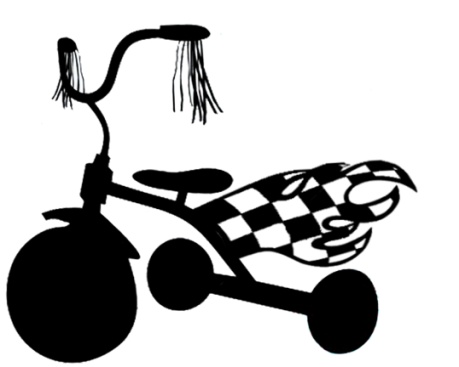      Trike A Thon    Pledge FormChild’s Name: ______________________________________Hi Prospective Sponsor!Hi Prospective Sponsor!Hi Prospective Sponsor!Hi Prospective Sponsor!Hi Prospective Sponsor!Hi Prospective Sponsor!Hi Prospective Sponsor!Hi Prospective Sponsor!Hi Prospective Sponsor!Hi Prospective Sponsor!I will be participating in the Kirk O' The Valley Trike-A-Thon starting February 26th & 27th. All proceeds will go toward purchasing large wood toys for the playground. You can sponsor me for an amount per lap or you can give me a one time (flat fee) donation. After the Trike-A-Thon, I will tell you how many laps I completed and collect your contribution [please make checks payable to Kirk O' The Valley]. Thanks so much for helping us!I will be participating in the Kirk O' The Valley Trike-A-Thon starting February 26th & 27th. All proceeds will go toward purchasing large wood toys for the playground. You can sponsor me for an amount per lap or you can give me a one time (flat fee) donation. After the Trike-A-Thon, I will tell you how many laps I completed and collect your contribution [please make checks payable to Kirk O' The Valley]. Thanks so much for helping us!I will be participating in the Kirk O' The Valley Trike-A-Thon starting February 26th & 27th. All proceeds will go toward purchasing large wood toys for the playground. You can sponsor me for an amount per lap or you can give me a one time (flat fee) donation. After the Trike-A-Thon, I will tell you how many laps I completed and collect your contribution [please make checks payable to Kirk O' The Valley]. Thanks so much for helping us!I will be participating in the Kirk O' The Valley Trike-A-Thon starting February 26th & 27th. All proceeds will go toward purchasing large wood toys for the playground. You can sponsor me for an amount per lap or you can give me a one time (flat fee) donation. After the Trike-A-Thon, I will tell you how many laps I completed and collect your contribution [please make checks payable to Kirk O' The Valley]. Thanks so much for helping us!I will be participating in the Kirk O' The Valley Trike-A-Thon starting February 26th & 27th. All proceeds will go toward purchasing large wood toys for the playground. You can sponsor me for an amount per lap or you can give me a one time (flat fee) donation. After the Trike-A-Thon, I will tell you how many laps I completed and collect your contribution [please make checks payable to Kirk O' The Valley]. Thanks so much for helping us!I will be participating in the Kirk O' The Valley Trike-A-Thon starting February 26th & 27th. All proceeds will go toward purchasing large wood toys for the playground. You can sponsor me for an amount per lap or you can give me a one time (flat fee) donation. After the Trike-A-Thon, I will tell you how many laps I completed and collect your contribution [please make checks payable to Kirk O' The Valley]. Thanks so much for helping us!I will be participating in the Kirk O' The Valley Trike-A-Thon starting February 26th & 27th. All proceeds will go toward purchasing large wood toys for the playground. You can sponsor me for an amount per lap or you can give me a one time (flat fee) donation. After the Trike-A-Thon, I will tell you how many laps I completed and collect your contribution [please make checks payable to Kirk O' The Valley]. Thanks so much for helping us!I will be participating in the Kirk O' The Valley Trike-A-Thon starting February 26th & 27th. All proceeds will go toward purchasing large wood toys for the playground. You can sponsor me for an amount per lap or you can give me a one time (flat fee) donation. After the Trike-A-Thon, I will tell you how many laps I completed and collect your contribution [please make checks payable to Kirk O' The Valley]. Thanks so much for helping us!I will be participating in the Kirk O' The Valley Trike-A-Thon starting February 26th & 27th. All proceeds will go toward purchasing large wood toys for the playground. You can sponsor me for an amount per lap or you can give me a one time (flat fee) donation. After the Trike-A-Thon, I will tell you how many laps I completed and collect your contribution [please make checks payable to Kirk O' The Valley]. Thanks so much for helping us!I will be participating in the Kirk O' The Valley Trike-A-Thon starting February 26th & 27th. All proceeds will go toward purchasing large wood toys for the playground. You can sponsor me for an amount per lap or you can give me a one time (flat fee) donation. After the Trike-A-Thon, I will tell you how many laps I completed and collect your contribution [please make checks payable to Kirk O' The Valley]. Thanks so much for helping us!Name of SponsorPledge per Lap(e.g., $1)One TimeDonationAmount Collected